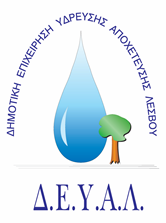   ΔΗΜΟΤΙΚΗ ΕΠΙΧΕΙΡΗΣΗ                                                              Ημερομηνία: 20-04-2022ΥΔΡΕΥΣΗΣ ΑΠΟΧΕΤΕΥΣΗΣ                                             ΛΕΣΒΟΥ                                                                                                          Προς                                                                                                          Δ.Ε.Υ.Α. ΛέσβουΕΝΔΕΙΚΤΙΚΟΣ  ΠΡΟΥΠΟΛΟΓΙΣΜΟΣ	Προς ΘΕΜΑ: ΠΡΟΜΗΘΕΙΑ ΑΥΤΟΜΑΤΟΥ ΔΙΑΚΟΠΤΗ ΙΣΧΥΟΣ ΓΙΑ ΤΟ ΑΝΤΛΙΟΣΤΑΣΙΟ ΛΥΜΑΤΩΝ ΣΤΗ ΔΕΗΑρ. πρωτ.: 4796 /20-04-2022 Α/ΑΠΟΣΟΤΗΤΑΠΕΡΙΓΡΑΦΗΤΙΜΗ ΜΟΝ. ΚΟΣΤΟΣ11ΑΥΤΟΜΑΤΟΣ ΔΙΑΚΟΠΤΗΣ ΙΣΧΥΟΣ MERLIN GERIN COMPACTΧΑΡΑΚΤΗΡΙΣΤΙΚΑ:C1001 N   STR 25 DEU i750V Uimp 8 KV  V                 KA220/240   ~    85380/415   ~    50440          ~    42500/525   ~    40690          ~    25CAT BIcw 15KA/1sIcs= 50% IcuIEC  947 – 2In = 1000 A2.500,002.500,00ΚΑΘΑΡΗ ΑΞΙΑΚΑΘΑΡΗ ΑΞΙΑΚΑΘΑΡΗ ΑΞΙΑΚΑΘΑΡΗ ΑΞΙΑ2.500,00ΦΠΑ 17%ΦΠΑ 17%ΦΠΑ 17%ΦΠΑ 17%425,00ΣΥΝΟΛΟΣΥΝΟΛΟΣΥΝΟΛΟΣΥΝΟΛΟ2.925,00